Elisa LIBRI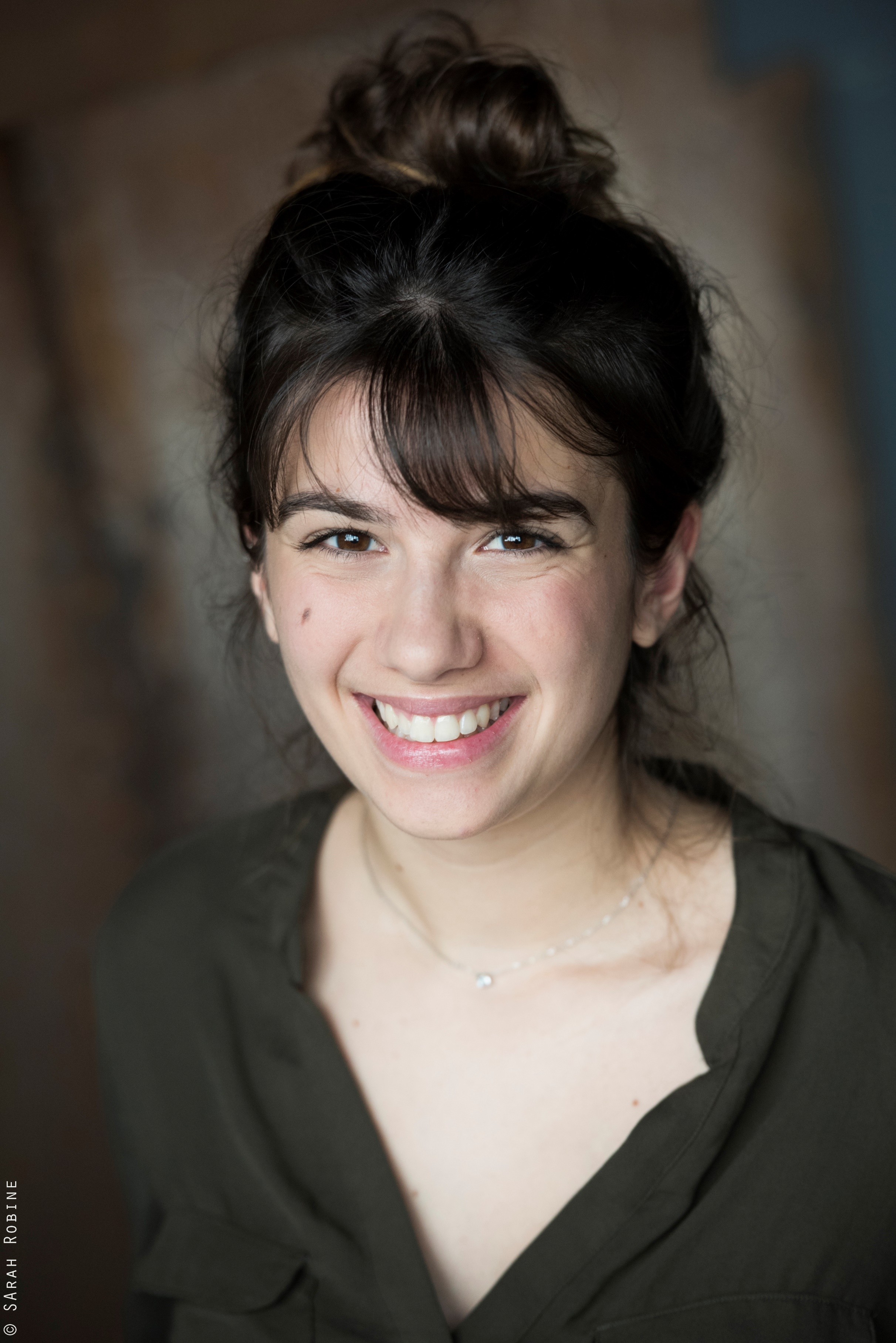 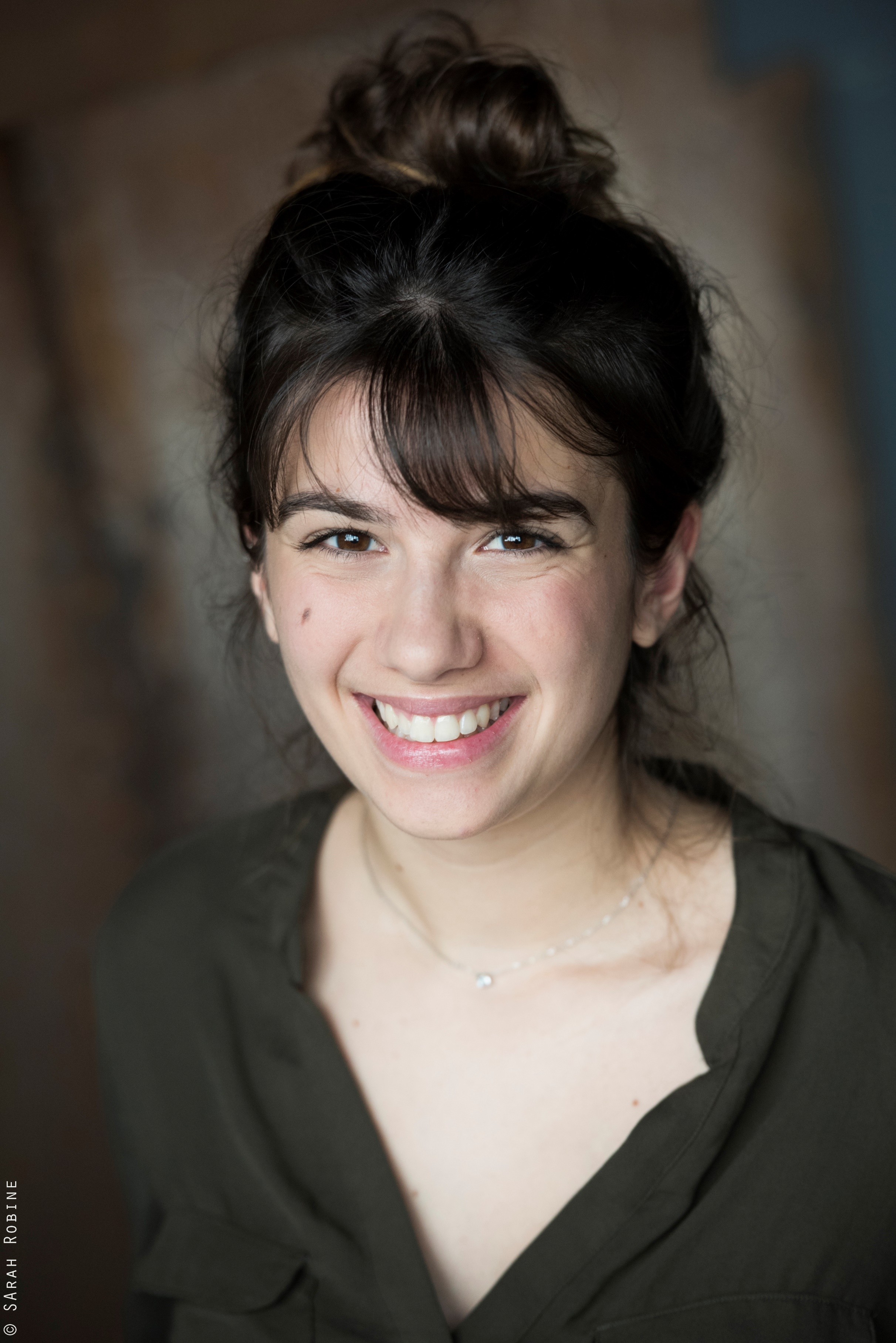 Adresse: 34 boulevard de l’Hôpital	     75005 ParisContact : 0663463211 ou elisa.libri14@gmail.comFormation 2018 - BAFA 2017 – Double Licence Cinéma Gestion à La Sorbonne (L1)2017 – Formation Professionnelle à l’Actors Factory 2017 – Bac S mention Très Bien 2013-2016 – Cours d’Art Dramatique au Conservatoire d’Orsay2012 – Brevet de Solfège au Conservatoire d’OrsayExperience2018 – Hôtesse chez Louis Vuitton (agence DSD Organisation)2016- 2018 – animatrice vacataire au Centre Aéré « La maison du petit pont » Actrice: 2018 – clip institutionnel La Banque Populaire – Paul Gojéki 2017- Je suis un cadeau moi aussi – Priscilla Lopes (rôle principal)2017- clip de Romain Fusilier (co-rôle principal)2017- Comédie musicale Starmania (rôle de Stella Spotlight)2016- WEB vines réalisés avec le collectif : Yacetom/Amical Studio 2016- Comédie musicale Hair (rôle de Sheila) 2016- Margaux – Les Films de la mouches (rôle secondaire) – prix du Jury 6e selection du PIFF2015- Comédie musicale Chicago (rôle de Roxie)Compétences/Centres d’intéretsLangues : français – italien – allemand (maîtrisé) – anglais (maîtrisé)Chant (2 ans) - Violon (9 ans au Conservatoire d’Orsay) - Basket (5 ans en club) Yoga / Meditation / Lecture / Cinéma / Théâtre / Voyages / Danse / Développement Personnel 